	Организация работы в летний оздоровительный период, в муниципальном бюджетном дошкольном образовательном учреждении города Ростова-на-Дону «Детский сад № 299» (далее - МБДОУ) осуществляется в соответствии с:- Приказом Министерства просвещения Российской Федерации от 25 ноября 2022 г. № 1028 «Об утверждении Федеральной образовательной программы дошкольного образования»- Приказ Министерства образования и науки Российской Федерации от 17 октября 2013 г. № 1155 (ред. от 08.11.2022) «Об утверждении федерального государственного образовательного стандарта дошкольного образования» - СанПиН	2.3/2.4.3590-20	"Санитарно-эпидемиологические требования	к организации общественного питания населения""; СП 2.4.3648-20 "Санитарно-эпидемиологические требования к организациям воспитания и обучения, отдыха и оздоровления детей и молодежи".Лето – удивительная и благодатная пора, когда детям можно вдоволь гулять, бегать и прыгать. Именно в этот период они много времени проводят на воздухе. И очень важно так организовать жизнь дошкольников, чтобы каждый день приносил им что-то новое, был наполнен интересным содержанием, чтобы воспоминания о летнем времени, играх, прогулках, праздниках и развлечениях, интересных эпизодах из их жизни еще долго радовали детей.Воспитание здорового ребёнка – приоритетная, наиглавнейшая задача коллектива ДОУ, особенно в современных условиях. Проблема воспитания счастливой личности напрямую связана со здоровьем этой личности.Одним из путей решения этой проблемы является организация работы по воспитанию дошкольников в летний период года. Летний отдых детей оказывает существенное влияние на укрепление организма, сопротивляемость заболеваниям, создание положительных эмоций. В летний период особенно большие возможности предоставлены для закаливания, совершенствования защитных реакций ребенка, широко используются солнечно-воздушные ванны и водные закаливающие процедуры. Летом все виды деятельности переносятся на воздух. Каждому виду отводится место и время в распорядке дня.Успех летней оздоровительной работы с дошкольниками во многом определяется тем, насколько грамотно и своевременно подготовился к ней весь коллектив дошкольного учреждения. Большую помощь воспитателям может оказать использование материала из опыта работы с детьми летом в предыдущие годы; специально составленная картотека подвижных, спортивных, строительно-конструктивных и дидактических игр с кратким описанием каждой из них; практические советы и методические рекомендации.Цель: создание в образовательном учреждении максимально эффективных условий для сохранения и укрепления здоровья воспитанников, а также - содержательного, эмоционально комфортного пребывания в летний оздоровительный период.Задачи:Создать условия образовательного пространства учреждения, обеспечивающие охрану жизни и укрепление психического и физического здоровья детей.Способствовать формированию навыков личной гигиены, привычки к здоровому образу жизни и навыкам безопасного поведения.Развитие познавательных и творческих интересов воспитанников;Предоставлять детям возможность проявлять творчество, инициативу и самостоятельность через разные виды деятельности.Повысить компетентность в вопросах организации летней оздоровительной работы, мотивировать педагогов на улучшение качества организации летнего отдыха дошкольников.Осуществлять педагогическое и санитарное просвещение родителей по вопросам воспитания и оздоровления детей.Успешность проведения ЛОК во многом определяется комплексным подходом к планированию, организации и медико-педагогическому контролю.При планировании оздоровительной работы в ДОУ придерживаемся следующих принципов:- комплексное использование профилактических, закаливающих и оздоровительных технологий;- непрерывное проведение профилактических, закаливающих и оздоровительных мероприятий;- преимущественное использование немедикаментозных средств оздоровления;-  использование простых и доступных технологий;-  формирование положительной мотивации у детей, медицинского персонала, педагогов к проведению профилактических, закаливающих и оздоровительных мероприятий;-  интеграция программы профилактики закаливания в семью;-    повышение эффективности системы профилактических, закаливающих и оздоровительных мероприятий за счет соблюдения в МБДОУ санитарных правил и нормативов, оптимального двигательного режима и физической нагрузки, санитарного состояния учреждения, организации питания, воздушно-теплового режима и водоснабжения.Задачи работы с детьми: реализация задач по образовательным областям на летний период (согласно ФОП и ФГОС ДО).«Физическое развитие»Укреплять здоровье детей путем повышения адаптационных возможностей организма, развивать двигательные и психические способности, способствовать формированию положительного эмоционального состояния.Повышать работоспособность детского организма через различные формы закаливания.Формировать интерес и потребность в занятиях физическими упражнениями.Удовлетворять естественную потребность в движении, создавать условия для демонстрации двигательных умений каждого ребенка.«Художественно-эстетическое развитие»Активизировать воображение, инициативу, творчество ребенка.Совершенствовать исполнительские умения детей в создании художественного образа, используя для этой цели игровые, песенные и танцевальные импровизации.Приобщать детей к наблюдению за действительностью, развивать умение видеть мир глазами творца-художника.Предоставить свободу в отражении — доступными для ребенка художественными средствами — своего видения мира.Развивать умения передавать настроение, состояние, отношение к изображаемому, экспериментировать с различными видами и способами изображения.«Познавательное развитие»Удовлетворять детскую любознательность, по узнаванию природы, формировать необходимые для разностороннего развития ребенка представления о ней, прививать навыки активности и самостоятельности мышления.Обеспечить широкие возможности для наблюдения, исследования окружающего мира.«Социально - коммуникативное развитие»Развивать игровую деятельность воспитанников.Продолжать работу по формированию гражданской принадлежности, патриотических чувств.Развивать трудовую деятельность, воспитывать ценностное отношение к собственному труду, труду других людей, его результатам.Формировать представление об опасных для человека и окружающего мира природы ситуациях и способах поведения в них.Развивать навыки общения.«Речевое развитие»Развивать свободное общение с взрослыми и детьми.Развивать все компонентов устной речи детей (лексической стороны, грамматического строя речи, связной речи – диалогической и монологической форм) в различных формах и видах детской деятельности.Продолжать знакомить с произведения художественной литературы.Проводить беседы духовно - нравственно содержания по художественным произведениям.	Задачи работы с педагогамиПовышение компетентности педагогов в вопросах организации летней оздоровительной работы. Обеспечение методического сопровождения для планирования и организации летнего отдыха. Задачи работы с родителями Повышение компетентности родителей в вопросах организации летнего отдыха детей. Привлечение семей к участию в воспитательном процессе на основе сотрудничества. Осуществление педагогического и санитарного просвещения родителей по вопросам воспитания и оздоровления детей в летний период. Ожидаемые результатыприобщение детей к ценностям здорового образа жизни; развитие эмоционально-волевой сферы воспитанников;  повышение уровня экологической культуры воспитанников (развитие экологического - гуманного, природоохранного, осознанно-бережного отношения к природе); повышение уровня коммуникативных способностей детей; повышение эффективности в работе с родителями по вопросам ЗОЖ;активизация познавательных интересов детей к трудовой деятельности в природе. Функционирование здоровьесберегающей, целенаправленной, систематически спланированной работы всего коллектива нашего образовательного учреждения приводит к следующим положительным результатам:  1) Снижение детской заболеваемости в летний оздоровительный период;2)  отсутствие случаев травматизма и отравления детей;3) повышение уровня физического, психического здоровья детей;4)  повышение эффективности физкультурно-оздоровительной работы.                     План работы на летний оздоровительный период Приложение № 1 к Плану ЛОКПриказ №  65  от 31.08.2023ЕЖЕДНЕВНЫЙ КАЛЕНДАРНЫЙ ТЕМАТИЧЕСКИЙ ПЛАН    С 03.06.2024 ПО 30.06.2024г.Физкультурно-оздоровительная работа с детьмиПриложение № 2 к Плану ЛОКПриказ № 65    от 31.08.2023ПЛАН РАБОТЫ С ДЕТЬМИ  В ЛЕТНИЙ ОЗДОРОВИТЕЛЬНЫЙ ПЕРИОД НА ПРОГУЛКЕ «Лето - 2024»№Содержание работыДатаОтветственные1. ПРЕДВАРИТЕЛЬНО – ОРГАНИЗАЦИОННЫЕ МЕРОПРИЯТИЯ1. ПРЕДВАРИТЕЛЬНО – ОРГАНИЗАЦИОННЫЕ МЕРОПРИЯТИЯ1. ПРЕДВАРИТЕЛЬНО – ОРГАНИЗАЦИОННЫЕ МЕРОПРИЯТИЯ1. ПРЕДВАРИТЕЛЬНО – ОРГАНИЗАЦИОННЫЕ МЕРОПРИЯТИЯ1.1Утверждение плана летней оздоровительной работы– 2024 год31.08.2023Заведующий1.2Издание приказа:Об организации работы ДОУ в летний период.«Об охране жизни и здоровья воспитанников в летний период»31.05.2023Заведующий1.3Проведение инструктажа:−Охране жизни и здоровья детей в летний период−По профилактике пищевых отравлений и кишечных инфекций−О предупреждение детского травматизма, дорожно- транспортных происшествий−Охрана труда и выполнение требований техники безопасности на рабочем месте;−Инструктаж по пожарной безопасности−Проведение тренировочных учений по эвакуации детей и сотрудников из здания ДОУ при возникновении чрезвычайных ситуаций с составлением протокола проведения учений.Май 2024Методист Заместитель заведующего по АХЧ1.4Проведение бесед и тематических игр с воспитанниками:- по предупреждению травматизма в групповых помещениях, на    прогулках;Июнь-августВоспитатели групп1.5Обследования прогулочной территории, здания.Ежедневно Зам.	зав.	поАХР,Воспитатели групп2. МЕТОДИЧЕСКАЯ РАБОТА2. МЕТОДИЧЕСКАЯ РАБОТА2. МЕТОДИЧЕСКАЯ РАБОТА2. МЕТОДИЧЕСКАЯ РАБОТА2.1Оперативное совещание «Охрана жизни и здоровья детей в летний  период» 31.05.2024Методист, старший воспитатель2.2Консультации для педагогов:«Организация работы в летний оздоровительный период»«Организация игр с водой и песком»«Подготовка к новому учебному году»ИюньМетодист, старший воспитатель2.3Разработка педагогами Рабочих программна 2023-2024 учебный год Июнь-июльВоспитатели и специалисты всех возрастных групп2.4Разработка Образовательной Программы  на 2023-2024 учебный год в соответствии с ФОП ДОИюнь-августМетодист, старший воспитатель2.5Разработка годового плана на 2023 – 2024 учебный год в соответствии с ФОП  ДОИюнь-августМетодист, старший воспитатель2.6Индивидуальная работа с педагогами (по запросам)Июнь-августМетодист, старший воспитатель2.7Подготовка листов адаптации и анкет для родителейАвгуст Педагог-психолог, Старший воспитатель2.8Подготовка	к	педсовету	с	подведением	итогов летней оздоровительной работы и утверждением годового плана на 2023- 2024 учебный годАвгуст 2024 Заведующий Старший воспитатель2.9Оформление	сайта	детского	сада	новыми материалами в соответствии с современными требованиямирегулярноОтветственныйОБРАЗОВАТЕЛЬНАЯ РАБОТАОБРАЗОВАТЕЛЬНАЯ РАБОТАОБРАЗОВАТЕЛЬНАЯ РАБОТАОБРАЗОВАТЕЛЬНАЯ РАБОТА3.1Календарное планирование на летний оздоровительный  период (приложение)С 1 июня по31 августаВоспитатели групп, специалисты3.2Переход на летний режим пребывания детей на группахс 1 июняВоспитатели групп, специалисты3.3.Организация игровой деятельности детей:сюжетно-ролевые игры;театрализованные, игры - драматизации;подвижные игры (различной подвижности);дидактические, развивающие;народные, хороводные, музыкальные;игровые ситуации по ПДД, пожарной безопасности.- Работа с детьми по ОБЖ, беседы, игры по ознакомлению с правилами дорожного движения.-Профилактика бытового травматизма.С 1 июня по31 августаВоспитатели групп, специалисты3.3.Организация игровой деятельности детей:сюжетно-ролевые игры;театрализованные, игры - драматизации;подвижные игры (различной подвижности);дидактические, развивающие;народные, хороводные, музыкальные;игровые ситуации по ПДД, пожарной безопасности.- Работа с детьми по ОБЖ, беседы, игры по ознакомлению с правилами дорожного движения.-Профилактика бытового травматизма.С 1 июня по31 августаПРОФИЛАКТИЧЕСКАЯ И ОЗДОРОВИТЕЛЬНАЯ РАБОТА С ДЕТЬМИПРОФИЛАКТИЧЕСКАЯ И ОЗДОРОВИТЕЛЬНАЯ РАБОТА С ДЕТЬМИПРОФИЛАКТИЧЕСКАЯ И ОЗДОРОВИТЕЛЬНАЯ РАБОТА С ДЕТЬМИПРОФИЛАКТИЧЕСКАЯ И ОЗДОРОВИТЕЛЬНАЯ РАБОТА С ДЕТЬМИ4.1Максимальное пребывание детей на свежем воздухе (утренний приём и гимнастика, прогулки).Июнь-августВоспитатели Специалисты4.2Создание условий для двигательной активности детей за счёт организации различных видов детской деятельности на прогулкеИюнь-августВоспитатели Специалисты4.3Проведение закаливающих и профилактических мероприятий в течение дня (воздушные и солнечные ванны, гигиеническое мытье ног, корригирующая гимнастика после сна)Июнь-августВоспитатели Специалисты4.4Совершенствование основных видов движений через подвижные игры с мячом, скакалкой, обручами.Июнь-августВоспитатели Специалисты4.5Организация	водно-питьевого	режима.	Соблюдения питьевого режим в течении дня.Июнь-августВоспитатели Специалисты4.6Утренний прием в соответствии с СП 3.1/2.4.3598-20Июнь-августВоспитатели Специалисты4.7Соблюдение противоэпидемиологических мероприятийИюнь-августВоспитатели Специалисты5. КОНТРОЛЬ И РУКОВОДСТВО5. КОНТРОЛЬ И РУКОВОДСТВО5. КОНТРОЛЬ И РУКОВОДСТВО5. КОНТРОЛЬ И РУКОВОДСТВО5.1Текущий	контроль  по реализации плана оздоровительной работы   Старший воспитатель5.2Подготовка групп к новому учебному годуИюль- августЗаведующий Заместитель заведующегопо АХЧсотрудники ДОУРАБОТА С РОДИТЕЛЯМИРАБОТА С РОДИТЕЛЯМИРАБОТА С РОДИТЕЛЯМИРАБОТА С РОДИТЕЛЯМИ6.1Консультации для родителей на сайте ОУ:«Организация отдыха ребенка в летнее время»«О профилактике детского травматизма в летний период»«Игры с детьми на воздухе»«Отдыхаем вместе с детьми»«Солнце, воздух и вода!»«Безопасность ребенка в наших руках»Июнь-августВоспитатели групп Специалисты Старшие воспитатели6.2Консультации для родителей вновь поступающих детей на летний периодИюнь-июльЗаведующий7. АДМИНИСТРАТИВНО – ХОЗЯЙСТВЕННАЯ РАБОТА7. АДМИНИСТРАТИВНО – ХОЗЯЙСТВЕННАЯ РАБОТА7. АДМИНИСТРАТИВНО – ХОЗЯЙСТВЕННАЯ РАБОТА7. АДМИНИСТРАТИВНО – ХОЗЯЙСТВЕННАЯ РАБОТА7.1Подготовка помещений и прогулочных площадок к летнему оздоровительному периодуМайИюльЗаместитель заведующего по АХЧВоспитатели 7.2Анализ маркировки мебели и подбора мебели в группахМайИюльЗаместитель заведующего по АХЧВоспитатели 7.3Ремонтные работы ИюльДень неделиТема дняМероприятия с детьми1 неделя июня1 неделя июняпонедельник Международный день защиты детей· Конкурс рисунков на асфальте на участке «Счастливое детство»· Чтение художественной литературы: «Всемирный день ребенка», «Нашим детям» Н. Майданик  Права детей в стихах Рассматривание:- деревьев и кустарников, растущих на участке.- П/и:  «Казаки-разбойники», «Пожарные на учениях», «Прятки в доме», «Два огня»,«Самолеты», «Птички и кошка»вторникДень книжек – малышек· Чтение художественной литературы· Рисование «По страницам любимых сказок»· Изготовление книжек-малышек· Литературная викторина  «В мире сказки»средаВсемирный день охраны окружающей среды· Рассматривание альбомов: «Животные», «Птицы», «Цветы»…· Рассматривание/ знакомство со знаками «Правила поведения в природе»·Рисование: «Краски лета», «Летний пейзаж»· Опыты с песком и водой· Строительная игра «Терем для животных»· Составление памяток по охране окружающей среды· Акция «Мы любим чистый город» четверг6 июня – Пушкинский день России · Чтение произведений А.С. Пушкина: «Ветер по морю гуляет», «Месяц, месяц…», «Ветер, ветер…», «Сказка о царе Салтане…», «Сказка о мертвой царевне и о семи богатырях», «Сказка о рыбаке и рыбке»· Рассматривание иллюстраций к произведениям автора· Прослушивание произведений в аудиозаписи· Конкурс рисунка «Моя любимая сказка»· С/р игра: «Библиотека»пятницаВсемирный день океанов· Отгадывание загадок о водном мире· Рассматривание иллюстраций· Игра – путешествие «По дну океана вместе с Русалочкой»· Знакомство с правилами поведения на воде· Конкурс рисунков «Водное царство» - совместно с родителями· П/и: «Море волнуется», «Чей дальше» - с мячом», «Прятки»· С/р игра: «В гостях у жителей подводного царства»2 неделя июня2 неделя июняпонедельник10 июня – День часов ·Беседы: «О времени», «Если б не было часов», «Что мы знаем о часах»·Рассматривание иллюстрацийс изображением разных видов часов; частей суток; календарей· Конкурс рисунка «Сказочные часы»· Д/и: «Когда это бывает», «Подбери узор для часов», «Путешествие в утро, день, вечер, ночь»вторник9 июня – Международный день друзей12 июня –День России· Беседы: «Что такое друг», «Для чего нужны друзья»· Чтение художественной литературы: «Теремок» обр. Ушинского, «Игрушки» А. Барто, «Песенка друзей» С. Михалков, «Три поросенка» пер С. Михалкова, «Бременские музыканты» бр Гримм, «Друг детства» В.Драгунский, «Цветик – семицветик» В.Катаев, «Бобик в гостях у Барбоса» Н.Носов· Изготовление подарка другу· Рисование портрета другаСтаршие и подготовительные группы-Тематическое занятие, посвященное Дню России. ЧетвергДень летних забав· П\игры, игровые упражнения, спортивные игры, эстафеты· Рисование мелками на асфальте· Катание на велосипедах· Игры с мыльными пузырями· Конкурс на самую оригинальную фигуру («Море волнуется»)пятницаДень архитектуры· Д/и: «Дострой дом», «Найди выход» - лабиринт· Конструирование: «Моя любимая улица», «Мой дом», «Детская площадка», «Парк будущего»· Музыкальное развлечение «Лето красное»· Постройки из песка -рассматривание иллюстраций «Улицы Ростова»· С/р игра: «Строители города» 3 неделя июня3 неделя июняпонедельникДень любимой игры и игрушки· Беседы: «Моя любимая игрушка»· Русские народные игры: «Чудесный мешочек», «Игры с кеглями»· Игры в игровых уголках с любимыми игрушками· Рассматривание альбомов «Народная игрушка»· Конкурс рисунков «Моя любимая игрушка»· С/р игра: «Магазин игрушек»вторникДень сказок· Обновление и пополнение книжных уголков в группах· Чтение сказок· Рассматривание иллюстраций к сказкам· Лепка персонажей сказок· Прослушивание сказок в аудиозаписи· Сочинение сказок детьми· Конкурс детского рисунка: «Поспешим на помощь краскам – нарисуем дружно сказку», «Разукрась героя сказки»· Драматизация любимых сказок· Сюжетные подвижные игры· С/р игра «Библиотека»средаДень закаливания· Спортивный досуг «Солнце, воздух и вода – наши лучшие друзья»· Беседы: «Какую пользу приносят солнце, воздух и вода», «Как правильно загорать», «Могут ли солнце, воздух и вода нанести вред здоровью»,· Составление памяток: «Правила поведения на воде», «Как правильно загорать»· Отгадывание загадок по темечетвергДень хороших манер· Беседы: «Как и чем можно порадовать близких», «Кто и зачем придумал правила поведения», «Как вы помогаете взрослым», «Мои хорошие поступки»· Рассматривание сюжетных картинок «Хорошо-плохо»· Чтение художественной литературы: «Что такое хорошо и что такое плохо» – В. Маяковский; «Два жадных медвежонка», «Сказка о глупом мышонке» С. Маршак, «Вредные советы»· Проигрывание этюдов: «Скажи доброе слово другу», «Назови ласково»· Задания: «Как можно…(поздороваться, попрощаться, поблагодарить, попросить, отказаться, обратиться)· П/и: «Добрые слова», «Кто больше назовет вежливых слов» - с мячом, «Передай письмо»· С/р игры: «Супермаркет», «Салон красоты»пятница22 июня – День памяти и скорби- Беседы с детьми о ВОВ;- Тематическое мероприятие "Через века, через года -  помните" - Песни времен Великой Отечественной Войны «Катюша», «Землянка», «Синий платочек» и др.  - Лепка «Самолеты, танки, ракеты…»  - Аппликация обрывом «Салют»  - Рисование «Наша Армия сильна»   - П/и «Огуречик», «Кто больше», «Горячая картошка», «Найди себе пару».4 неделя июня4 неделя июняпонедельникМеждународный Олимпийский день · Знакомство с олимпийским Мишкой· Эстафеты: «Достань до флажка», «Попади в цель», «Меткие футболисты», «Быстрые наездники»· Конкурс «Угадай вид спорта»· Аттракцион «Поймай мяч шляпой»· Катание на самокатах, велосипедах· Рисование «Спортивная эмблема», «Олимпийский мишка»· С/р игра: «Олимпиада»вторникДень радуги· Чтение песенок и речевок про радугу· Экспериментирование – образование радуги· Физкультурный праздник «Разноцветная радуга-дуга»· Д/и: «Соберем радугу», Соберем цветик – семицветик»· Рисование «Радуга», «Радужная история»средаДень детского сада· Беседы с детьми: «За что я люблю д/с», «Кто работает в детском саду»· Чтение художественной литературы, отражающей режимные моменты· Изготовление атрибутов для игр· Оформление эмблемы группы· Рисование «Моя любимая воспитательница»· Конкурс стихов о детском саде – совместно с родителями· С/р игра: «Детский сад»четверг27 июня – Всемирный день рыболовства· Рассматривание иллюстраций, альбомов «Рыбы»-Какие рыбы живут в реке Дон»· Отгадывание загадок по теме· Чтение художественной литературы: «Сказка о рыбаке и рыбке» А. Пушкин· Конкурс рисунка «Золотая рыбка»· Д/и: «Где спряталась рыбка», «Четвертый лишний», «Птицы, рыбы, звери»· П/и: «Ловись рыбка»,  · С/р игра: «Дельфинарий»пятницаДень именинника· Изготовление подарков для именинников · Поздравление именинников· Игры – забавы, танцы, хороводы· Прослушивание любимых детских песен· П/и: «Каравай», игры с воздушными шарами и мыльными пузырями, «Прятки» · С/р игра «Кафе»1 неделя июля1 неделя июляпонедельникДень лета· Игровой досуг «Какого цвета одежда у лета?»· Беседы: «Любимое время года», «Почему лето называют красным», «Летние развлечения»· Чтение стихов, отгадывание загадок о лете· Аппликация «Летний денек» (обрывание)· Рисование «Что нам лето подарило»вторникДень пожарной безопасности· Беседы с детьми: «Отчего бывает пожар», «Чем можно потушить огонь», «Чем опасен пожар», «Огонь – опасная игра», «Правила поведения при пожаре»· Чтение художественной литературы: «Тревога» М. Лазарев, Знакомство с пословицами и поговорками по теме· Отгадывание загадок· Рассматривание альбома «Люди героической профессии», плакатов, иллюстраций· Д/и: «Что сначала, что потом», «Загадай-ка», «Пожароопасные предметы», «Что необходимо пожарному», «Можно – нельзя»· Выставка рисунков «Огонь добрый, огонь – злой»· П/и: «Вызов пожарных», «Потуши пожар»· С/р игра: «Служба спасения», «Пожарные на учениях»средаДень ПДД· Беседы: «Какие человеку нужны машины», «Сигналы светофора», «Зачем нужны дорожные знаки», «Безопасное поведение на улице»Чтение художественной литературы: М. Ильин, Е. Сигал «Машины на нашей улице»; С. Михалков «Моя улица»; В. Семерин «Запрещается – разрешается»; Б. Житков «Что я видел»; С. Михалков «Дядя Степа – милиционер»· Д/и: «Подбери колесо для машины»; «На чем я путешествую»; «Говорящие знаки»; «Кому что нужно»· Проигрывание ситуаций по ПДД· Оформление альбома «Правила дорожного движения»· С/р игры: «Гараж»; «В автобусе»; «Путешествие»· Строительные игры: «Гараж»; «Новый район города»; «Пассажирские остановки», «Различные виды дорог»· П/и: «Светофор»; «Цветные автомобили»· Рисование: «Запрещающие знаки на дороге»; «Гараж для спецтранспорта»; «Наш поселок»; «Перекресток»четвергДень веселой математики· Математические д/и: «Заплатка на сапоги», «Назови соседей числа», «Соедини похоже», «Шумящие коробочки», «Разрезные картинки», «Собери фигуру»· Изготовление поделок – оригами· Развивающие игры: Мозаика, Логический куб, развивающие рамки, игры на развитие мелкой моторики· П/и: «Найди пару», «Собери мостик», «Прятки»· С/р игра «Мебельная мастерская»Пятница5 июля – День Кирилла и Мефодия (праздник славянской письменности· Рассматривание альбома «Как люди научились писать» (Надписи – рисунки Клинопись, Берестяные грамоты, Папирус, Иероглифы, Буквенное письмо, Пергамент, Бумага)· Отгадывание загадок· Разгадывание кроссвордов· Чтение книг· Рассматривание азбуки· Составление слов из кубиков· Опыты: «Клинопись» - выцарапывание на глиняных табличках· П/и: «Классики», «Белое – черное», «Карлики – великаны»· С/р игра: «Школа» 2 неделя июля2 неделя июляПонедельник8 июля –Всероссийский день семьи, любви и верности· Спортивный досуг «Папа мама я - дружная семья»· Рассматривание семейных фотографий· Оформление альбома «Детский сад – большая дружная семья»· Беседы с детьми: «Что такое семья», «Что такое дом», «Моя семья», «Отдыхаем всей семьей», «Наша бабушка» - воспитание уважения к старшим членам семьи, «Что делают наши мамы и папы» - расширение представлений о профессиях · Чтение художественной литературы: «Моя бабушка» С. Капутикян; «Мой дедушка» Р. Гамзатов; «Мама» Ю. Яковлев, «Бабушкины руки» Э. Успенский; Е. Благинина «Вот так мама»· Отгадывание загадок на тему «Семья», «Родной дом»· Конкурсы: «Семейное древо», «Семейный герб» - совместно с родителями· Рисование на тему «Выходные в семье», «Портреты членов семьи»· Д/и «Кто для кого» - закрепление представлений о родственных отношениях в семье, «Сочини стих о маме»· П/и: «Я знаю 5 имен» - с мячом, «Пройди – не задень», «Попади в цель», «Гуси»· С/р игры»: «Дом», «Семья»ВторникДень детских писателей· Пополнение книжных уголков в группах· Рассматривание портретов писателей (К. Чуковский, С. Маршак, С. Михалков, А. Барто)· Рассматривание иллюстраций к произведениям· Рисование по мотивам произведений детских писателей· Литературная викторина по произведениям К.Чуковского· Д/и: «Дорисуй героя», «Раскрась героя»· С/р игры: «Путешествие на пиратском корабле», «Книжный магазин»· П/и: «Волшебная палочка», «У медведя во бору», «Карусели», «Береги предмет»Среда10 июля –День воинской славы России· Беседы: «Защитники Родины», «Солдаты, летчики, танкисты, моряки…»· Чтение художественной литературы: «А. Митяев «Наше оружие», «Почему армия всем родная», Л. Кассиль «Твои защитники», С. Баруздин «Шел по улице солдат»· Рассматривание альбомов: «Памятники защитникам Отечества»· Рисование: «Самолеты взлетели в небо», «По морям – по волнам»· С/р игры: «Моряки», «Летчики», «Солдаты»· П/и: «С кочки на кочку», «Самолеты», «Перепрыгни через ручеекЧетверг11 июля – Всемирный День шоколада· Беседы с детьми: «История шоколада», «Из чего делают шоколад»· Коллекционирование оберток от шоколада, шоколадных конфет· Развлечение «В гостях у сладкоежек!»· С/р игры : «Кондитерская фабрика», «Шоколадница»· П/и: «Пузырь», «Зайка серый умывается», «Поезд», «Догони мяч», «Добрые слова» - с мячомПятница14 июля – День Российской почты · Беседы: «Профессия почтальон»· Чтение художественной литературы: «Вот какой рассеянный» С. Маршак, «Багаж» С. Маршак· Конкурс рисунка «Почтовая марка»· П/и: «Передай письмо», «Кто быстрее», «Найди свой цвет»· С/р игра «Почта»· Экскурсия на почту· Спортивное развлечение «Петров день»3 неделя июля3 неделя июляПонедельникДень трудового десанта· Беседы о труде, взаимопощи, о людях труда· Уборка игрушек в игровых комнатах· Посильная помощь младшему воспитателю· Мытье игрушек· Уборка на прогулочных участках· Перекопка песка в песочницах· Полив цветов на клумбахВторникДень географии · Чтение художественной литературы по теме· Рассматривание картинок, фотографий.· Рассматривание глобуса, географической карты, обучающих плакатов «Круговорот воды в природе», «Рельеф местности», «Строение земли»:· Просмотр обучающего видеодиска «География малышам. Уроки тетушки Совы» о материках, о частях света· Рассказы педагога о реках, озерах, морях, океанах, водопадах, горах, горных плато, оврагах, скалах, смене дня и ночи· Конструктивная деятельность по теме · Экскурсии к оврагу, к возвышенности, к речке.СредаДень безопасности· Беседы по темам «Если ты остался дома один», «Опасные предметы дома», «Незнакомый человек», «Ядовитые грибы» «Ядовитые растения», «Оказание первой помощи»· подвижные игры и упражнения «Жмурки», «Догонялки»· Настольные игры «Бытовые приборы», «Опасные предметы»· С/р игра «Больница»· Физкультурное развлечение для мальчиков «Рыцарский турнир»· Просмотр видео по ОБЖ· Чтение художественной литературы по теме ОБЖЧетверг18 июля – день мультипликации·По страничкам любимых мультфильмов: «Пластилиновая ворона», «Вера и Анфиса», «Следствие ведут колобки»·В гостях у любимой передачи «Спокойной ночи, малыши»· Рисунки любимых героев мультфильмов·Рассматривание иллюстраций и чтение художественной литературы по сценариям мультфильмов·Слушание аудиозаписи песен из мультфильмов, просмотр мультфильмов· С/р игра: «В кино»· Сюжетные подвижные игрыПятницаДень воздушных шаров· Игры, конкурсы с воздушными шарами· Рисование на воздушных шарах· Украшение групп воздушными шарами· Физкультурный досуг «В мире народных игр»4 неделя июля4 неделя июляПонедельникМеждународный день шахмат· Знакомство детей с шахматами· Аппликация из бумаги «Шахматная доска»· Лепка «Шахматные фигуры»· Игры: «Назови фигуру», «Определи фигуру на ощупь», «Найди фигуру среди других», «Шашки», «Шахматы»· П/и: «Классики», «Бегемотики», «Тише едешь – дальше будешь», «Черное и белое»· С/р игра: «Школа»ВторникДень музыки· Оркестр виртуозов (игра на музыкальных инструментах)· Музыкальное развлечение «Стань звездой»· Слушание детских песен в аудиозаписи, танцы· Конкурс детского рисунка «Рисуем музыку»СредаДень здоровья· Беседы о здоровье: «Если что у вас болит, вам поможет Айболит», «Живые витамины», «Вредная еда»· Чтение художественной литературы: «Воспаление хитрости» А. Милн, «Прививка» С. Михалков, «Чудесные таблетки»· Рассматривание иллюстраций: «Профессия врач»· Музыкальное развлечение «Волшебная ромашка»· Отгадывание загадок – обманок по сказке «Айболит» К. Чуковского· Нарисуй любимого героя из сказки «Айболит» К. Чуковского· С-р игра «Больница»· Игра – драматизация по сказке «Айболит»· П/и: «Помоги Айболиту собрать медицинский чемоданчик», «Позови на помощь», игры с водойЧетвергДень Нептуна · Спортивный праздник «День Нептуна»· Отгадывание морских загадок· Оформление альбома «Морские обитатели» · Рисование «Морские сказочные герои»ПятницаДень военно-морского флота России- Беседы о зарождении морского флота в России- рассматривание иллюстраций и фотографий военно-морских кораблей- изготовление кораблей из природного материала ( с привлечением родителей)- п/и «Море волнуется раз…»- с/и «Мы-моряки»- лепка «Корабли»5 неделя июля5 неделя июляПонедельникМеждународный день тигра·Знакомство с редким животным  - тигром· Аппликация из бумаги, лепка, рисование  «Тигр»· П/и: «По следам тигра», · Игры: «Зоопарк», «Таежные жители»ВторникДень таланта· Летний концерт «Мы танцуем и поем, очень весело живем!»· Конкурс чтецов по теме «Лето красное»· Спортивный досуг «Веселый хула-хуп»· Рисование мелками на асфальте «Разноцветный мир»· Фестиваль театральных постановок «Маленькие артисты на большой сцене» (кукольный театр «Кто нагрел скамейку?»)СредаДень необычных музыкальных инструментов· Беседы о необычных музыкальных инструментах· Игры на музыкальных инструментах «Концерт для друзей»· Лепка и рисование  самых необычных музыкальных инструментов  «Мы –фантазеры»1 неделя августа1 неделя августаЧетвергДень насекомых· Беседы о насекомых· Игровое развлечение «Кто живет в траве?»· Чтение художественной литературы: В. Бианки «Как муравьишка домой спешил», К. Чуковский «Муха – цокотуха», А. Пушкин «Сказка о царе Салтане», «Разговор с пчелой» М. Бородицкая· Рисование «Бабочки на лугу»· Д/и: «Собери цветок», «Найди ошибки художника», «Превращение гусеницы»· Игра-перевоплощение «Если бы ты был бабочкой»· П/и: «Медведь и пчелы», «День и ночь», «Поймай комара», «Где ты живешь»· Наблюдения за насекомыми на прогулке· С/р игра: «На даче»Пятница День животных· Беседы: «Дикие и домашние животные», «Почему появилась Красная книга?»· Рассматривание открыток, иллюстраций, альбомов о животных· Чтение художественной литературы, отгадывание загадок· Рисование «Несуществующее животное», дорисовывание· Д/и: «Кто где живет?», «Чьи детки?», «Кто как кричит?», «Найди пару», «Кто спрятался?»· П/и: «У медведя во бору», «Волк и зайцы», «Бездомный заяц», «Зайка серый умывается»· С/р игра: «Ветеринарная больница»2 неделя августа2 неделя августаПонедельникДень светофораДень злаковых-Развлечение по ПДД· Рассматривание: колосьев зерновых растений, сюжетных картинок из серии «Откуда хлеб пришел»· Иллюстраций с изображением машин и приспособлений, используемых для выращивания злаков· Чтение пословиц и поговорок о хлебе· Игры: «Угадай на вкус» - определяют пшеничный или ржаной хлеб, «Кто назовет больше блюд», «Из чего сварили кашу», «Угадай на ощупь» (крупы), «Назови профессию»· Театр на фланелеграфе «Колобок»· Конкурс поделок из соленого теста «Волшебные превращения»· П/и: «Найди, где спрятано», «Съедобное – несъедобное»· С/р игры: «Пекарня», «Супермаркет»ВторникДень Здоровья· Беседы: «Витамины я люблю - быть здоровым я хочу», «Уроки безопасности», "Беседа о здоровье, о чистоте" «Друзья Мойдодыра»· Рассматривание иллюстраций, фотографий, картин о здоровье· Заучивание пословиц, поговорок о здоровье· Чтение художественной литературы: В. Лебедев-Кумач «Закаляйся!», С. Маршак «Дремота и зевота», С. Михалков «Про девочку, которая плохо кушала», Э. Успенский «Дети, которые плохо едят в детском саду», А. Барто «Прогулка», С. Михалков «Прогулка», С. Михалков «Прививка», В. Семернин «Запрещается — разрешается!»· Выставка детских рисунков по теме «Путешествие в страну здоровья»· П/и: «Делай, как я», «Школа мяча», «Ловишки в кругу»…· С/р игры: «Поликлиника», «Аптека»СредаДень искусств· Выставки художественного изобразительного искусства: художественная графика, пейзажная живопись, портреты, натюрморты, а также декоративно-прикладное искусство, скульптура· Рассматривание летних пейзажей Ромадин, Левитан, Куинджи · Рассматривание натюрмортов · Игровое упражнение «Цветочная композиция», «Составь натюрморт»· Хороводные игры· Рисование «Теплый солнечный денек»· П/и «Море волнуется», «Солнечные зайчики», «Карлики – великаны», «Найди флажок»· С/р игры: «Музей»ЧетвергДень космоса· Беседа о космонавте Ю. Гагарине, «Какие животные были в космическом полете»· Отгадывание космических загадок· Разгадывание космических кроссвордов· Д/и: «Построй ракету»,· Рисование «Космические пришельцы»· Конкурс рисунка «Космический корабль будущего» - совместно с родителями· П/и: «Собери космический мусор», «Полоса препятствий»· С/р игра: «Космонавты»Пятница12 августа -  День физкультурника· Тематическое спортивное развлечение «Веселая клумба»· Беседа «Спортсмены из страны мульти – пульти»· Рассматривание книг, альбомов о спорте· Чтение: «Я расту» А. Барто, «Мойдодыр» К. Чуковский, «Про Мимозу» С. Михалков, «Маленький спортсмен» Е. Багрян· Конкурс семейной газеты «Папа, мама, я - спортивная семья»· Рисование «Спортивная эмблема группы»· Экскурсии на стадион, спорткомплекс· П/и: «Мы веселые ребята», «Попади в цель», «Сбей кеглю», «Кто быстрее до флажка»3 неделя августа3 неделя августаПонедельникДень путешественника· Беседы: «Что мне больше всего понравилось в путешествии»· Чтение художественной литературы: «Цветик – семицветик» В. Катаев, «Доктор Айболит» К. Чуковский, «Про пингвинов» Г. Снегирев· Спортивная игровая программа «Самолетом, пароходом, поездом»· Оформление фотоальбома «Любимые места отдыха моей семьи»· П/и: «Найди сокровище» - с опорой на карту, «Бездомный заяц», «Воробушки и автомобиль»· Д/и: «Географические пары», «Живая энциклопедия»· Выставка «Путешествие в будущее» - транспорт будущего» совместно с родителями· С/р игра: «Турбюро»ВторникДень лекарственных растенийРастения степей· Беседы: «Что такое лекарственные растения»; «Где и как используют лекарственные растения»; «Место произрастания лекарственных растений»;· Просмотр книг, альбомов, энциклопедий о лекарственных растениях· Изготовление мини справочника «Лекарство под ногами» (фото, картинки, иллюстрации)· Д/и: «Что было бы, если бы исчезли…», «Какого растения не стало», «Слова», «Что лишнее»· П/и: «1-2-3 – к растению беги», «Найди пару»· С/р игра «Аптека» СредаМедовый спас· Беседы об истории праздника, о пчелах, о пасеках, о добывании меда· Угощение медом, чаепитие с медом· Музыкальное развлечение· Рисование на тему «Кто любит мед?»ЧетвергДень юного следопыта· Опыты:Мокрый - Носовой платок, газета, миска с водой (Вода сама мокрая и может намочить предметы)Прозрачное – непрозрачное - Бумага, миска с водой. Ванночка с водой, игрушки.Волшебные превращения - Банка с водой, ложка (Когда ложка около передней стенки, она выглядит как обычно, а когда у задней стенки и смотришь на нее через толстый слой воды, то она становится большая и круглая…)Воздух и вода - Пластиковая бутылка 0,5 л, емкость с водой· Спортивный досуг «Ищи клад»· Рисование нетрадиционными способами – проявление ранее нанесенного свечой рисунка (граттаж)· П/и: «Найди свой цвет», «Прятки», «Найди флажок»С/р игры»: «В поход»ПятницаМы-ростовчанеЛюбимая река ростовчан-ДОН· Рассматривание книг, иллюстраций, открыток « Ростов-на-Дону»  «ДОНСКАЯ ВОЛЬНИЦА»· Рассматривание альбома и беседы «Люди, прославившие южную  столицу»· Беседа  «Как я отдыхал на Дону»· Чтение стихов о городе  · Развивающие игры: «Мой адрес», «Сколько в доме этажей», «Скажи иначе», «Я по городу иду», «Собери из частей целое», «Вот моя улица, вот мой дом», «Где что находится».· П/и: «Игры с воздушными шарами», «Карусели», «Цветные автомобили»4 неделя августа4 неделя августаПонедельникЯблочный спас · Беседы об истории праздника· Угощение друг друга яблоками, яблочной шарлоткой· Рисование «Яблочки наливные»· Экскурсия в плодовый сад· Музыкальное развлечение ВторникДень солнца· Чтение художественной литературы: «Заботливое солнышко», Ю. Марцинкявичюс «Солнце отдыхает»,  «Краденое солнце» К.И.Чуковского· Игра на прогулке: «Следопыты»· Опыт «Солнечные часы»· Д/и: «Кляксы», «Выложи солнце»· Рисование солнышка – нетрадиционными способами· Наблюдение за солнцем на прогулке· П/и: «Солнышко и дождик», «Солнечные зайчики», «Найди свой цвет», «День – ночь»СредаДень цветов· Беседы о цветущих растениях· Отгадывание загадок о цветах· Чтение Ж. Санд «О чем говорят цветы»·Музыкальное развлечение «Путешествие в страну цветов»· Рассматривание иллюстраций, открыток· Оформление альбома «Мой любимый цветок» - рисунки детей· П/и «Садовник», «Найди свой цвет», «Такой цветок беги ко мне»· Д/и: «Собери букет», «Цветочный магазин»· Изготовление цветов из бумаги (способом оригами, аппликация)· Лепка «Барельефные изображения растений»· Экскурсия на цветникЧетверг22 августа- День флага России- тематические праздники «Флаг России»· Чтение небылиц «Все наоборот» Г. Кружков· Показ фокусов· Игры: «Кто смешнее придумает название», «Найди ошибки художника», «Фантазеры», «Да – нет», «Царевна – Несмеяна»· С/р игра: «Цирк»· П/и: «Найди где спрятано», «Достань кольцо», «Краски»ПятницаДень   природыДонские степи· Наблюдения за погодными явлениями· Рассматривание альбомов «Времена года»· Конкурс загадок о природе·Чтение художественной литературы природоведческого характера· Прослушивание аудиозаписи «Голоса леса»· Игры с природным материалом·Изготовление «Красной книги», альбома «Родной край» ·Изготовление вертушек, султанчиков, воздушного змея· Д/и: «Береги природу», «Скажи название» « Назвать растение по листу»,· П/и: «Земля, вода, огонь, воздух» - с мячом, «Солнечные зайчики», «Скакалки», «Прятки», «Ловишки»· С/р игра: «Лесное путешествие»5 неделя августа5 неделя августаПонедельникДень птицПтицы донских степей·Беседа на тему: «Птицы, кто они такие?», «Птицы и будущее»· Отгадывание загадок о птицах·Знакомство с пословицами и поговорками о птицах· Сочинение рассказов детьми о птицах· Наблюдение за птицами·Д/и: «Угадай, что за птица?», «Четвертый лишний»· Чтение художественной литературы: эскимоская сказка «Как ворон и сова друг друга покрасили», «Где обедал воробей» С. Маршак, Покормите птиц А. Яшин, «Синица» Е. Ильин,·П/и: «Птички в гнездышках», «Птички и птенчики», «Вороны и гнезда»· С/р игра: «Птичий рынок» Вторник27 августа – День Российского киноДень огородника· Рассматривание иллюстраций, открыток по теме Российского кино ·Чтение художественной литературы, отгадывание загадок по теме· Инсценировка «Любимая сказка»· Д/и: «Угадай по описанию», «Пазлы», «Разрезные картинки».· П/и: «Найди пару», «Огуречик»· С/р игры: «Киностудия»СредаДень поэтаДень именинника- Чтение стихов детских поэтов А.Барто, К. Чуковский, С. Маршак и др.·Изготовление подарков именинникам· Поздравления именинников·Чтение стихов, пожеланий, посвященных именинникам· Исполнение песни о дне рождении· Хороводы· С/р игра: «Кафе»Четверг29 августа - Ореховый спас· Беседы об истории праздника, о произрастании ореховых деревьев, сборе орехов, изготовлении блюд из орехов· Угощение орехами· Музыкальное развлечение· Рисование «Кто любит орешки?»· Конкурс на самую смешную фигуру·Игровое развлечение · Чтение рассказов Н. Носова, К. Чуковского· Игры с воздушными и мыльными шарамиПятницаДо свиданья, лето!· Музыкально – спортивный праздник «До свидания, лето!»· Беседы «Чем вам запомнилось лето»·Коллективная аппликация «Укрась поляну цветами» (с использованием разного материала: салфетки, бумага, кожа, стружка от цветных карандашей…)· Оформление фотоальбома «Как я провел лето» - совместно с родителямиМероприятия СрокиОтветственные2.1. Максимальное пребывание детей на свежем воздухе (утренний приём, гимнастика, занятия, прогулки, развлечения, оздоровительный бег)В течение летне-оздоровительного периодаВоспитателиМедсестраИнструктор по физической культуре 2.2. Создание условий для повышения двигательной активности на свежем воздухе путём расширения ассортимента выносного оборудования (мячи, велосипеды, самокаты т.д.)В течение летне-оздоровительного периодаВоспитателиМедсестраИнструктор по физической культуре 2.3. Осуществление закаливания в повседневной жизни:- облегчённая одежда;- соблюдение режима проветривания;- умывание прохладной водой;- Воздушные ванны;- Хождение по массажным коврикам;- Сон без маек.В течение летне-оздоровительного периодаВоспитателиМедсестраИнструктор по физической культуре 2.4. Организация специальных закаливающих мероприятий:- полоскание рта кипячёной водой комнатной температуры;- хождение босиком до и после сна (мл.гр. – 2 мин, ср.гр. – 3 мин, стр.гр. – 4 мин);- хождение босиком по траве при температуре воздуха 20 градусов (мл.гр. – 8 мин, ср.гр. – 10 мин, ст.гр. – 15 мин);-солнечные ванны с целью закаливания;-водные процедуры;-обливание ног.В течение летне-оздоровительного периодаВоспитателиМедсестраИнструктор по физической культуре 2.5. Реализация образовательной области «Физическая культура»:- проведение занятий физической культурой на воздухе;- проведение физкультурных досугов;-проведение спортивных упражнений (катание на велосипеде, самокате, городки, кольцеброс);-проведение элементов спортивных игр (футбола, баскетбола, бадминтона);- проведение подвижных игр на воздухе;- индивидуальная и подгрупповая работа с детьми по развитию ОВД на прогулкеВ течение летне-оздоровительного периодаВоспитателиМедсестраИнструктор по физической культуре НаблюдениеНаблюдениеИгровая деятельностьИгровая деятельностьОпытно-экспериментальная деятельностьТрудовая деятельностьЖивая природаНеживая природаДидактические игрыПодвижные игры-забавыОпытно-экспериментальная деятельностьТрудовая деятельностьиюньиюньиюньиюньиюньиюньРассматривание:- деревьев и кустарников;- посадок на огороде;- сорной травы;- цветов на клумбе: петуньи, бархатцев;- красоты окружающей природы.Наблюдения:- за растениями: одуванчиками в дневное и вечернее время;- за птицами: воробьями, вороной, синицей;- за комарами и мошками;- теми, кто обитает на дереве.Наблюдения:- за солнцем;- за  небом;- дождем;- состоянием природы после дождя;- состоянием природы после грозы;- ветром и облаками;- за природой в теплый вечер.Рассматривание:- тополиного пуха;- песка и почвы.Сравнение песка и почвы.•  «Какое время года»•  «Кто больше назовет действий»•  «Так бывает или нет»•  «Выдели слово»•  «Найди ошибку»•  «Какое что бывает»•  «Где что можно делать»•  «Когда это бывает?»•  «Доскажи слово»•  «Какая, какой, какое»•  «Что это за насекомое»•  «Закончи предложение»•  «Что это за птица?»•  «Подбери похожие слова»•  «Назови ласково»•  «Кто больше вспомнит»• «Придумай другое слово»• «О чем я сказала»• «О чем еще так говорят»• «Найди, что опишу»• «Отгадай, что это за растение».•  «Совушка»•  «Самолеты»•  «Найди и промолчи»•  «Мы веселые ребята»•  «Карусель»•  «Котята и щенята»•  «У медведя во бору»•  «Лягушки»•  «Жмурки с колокольчиком»•  «Лиса в курятнике»•  «Бездомный заяц»•  «Зайцы и волк»•  «Охотник и зайцы»•  «Птички и кошка»•  «Мышеловка»•  «Ловишки»•  «Замри»•  «Дети и волк»•  «Найди себе пару».Испарение воды.Веселые кораблики.Свойства песка.Свойство солнечных лучей.Зачем нужна прополка?Уборка территории группы ежедневно (сбор бумажек, мусора, сухих веток и др.) Работа на клумбе (прополка, рыхление почвы).июльиюльиюльиюльиюльиюльРассматривание:- цветов в цветнике;- деревьев;- внешнего вида птиц;- улитки. Наблюдения:- за растениями;- за поливом цветов;- за различием в поведении птиц;- за ласточками;- за различными живыми существами:•  за улиткой •  за божьей коровкой•  за муравьями•  за стрекозой•  за кузнечиком•  за дождевым червем•  за шмелем•  за бабочкой•  за гусеницами бабочки.Наблюдения:- за погодой;- за движением солнца;- за  облаками;- за цветом неба;- за  тенями.•  «О чем еще так говорят»•  «Кто, что летает»•  «Узнай, чей лист»•  «Придумай сам»•  «Кто больше назовет действий»•  «Третий лишний» (птицы)•  «Когда это бывает»•  «Что это значит»•  «Когда ты это делаешь»•  «Что умеют делать звери»•  «Загадай, мы отгадаем»•  «Путешествие»•  «Найди листок, какой покажу»•  «Что это за насекомое»•  «Кто чем питается?»•  «Что умеют делать звери»• «Третий лишний»• «Отгадай-ка»• «Найди листок, как на дереве»• «Бывает – не бывает»• «Кто как передвигается».•  «Пузырь»•  «К названному дереву беги»•  «Что мы видели, не скажем…»•  «Воробушки»•  «Найди себе пару»•  «Кот на крыше»•  «Жадный кот»•  «Жуки»•  «Песенка стрекозы»•  «Самолеты»•  «Кто как передвигается»•  «Жмурки с колокольчиком»•  «Журавль и лягушки»•  «Зайка»•  «Через ручеек»•  «Мячик кверху»•  «Пчелки и ласточки».Почему на тропинках не растут растения?Потребность растений в воде.Движение воздуха.Бумажные кораблики.Веселые кораблики.Работа на клумбе (прополка, рыхление почвы). Наведение порядка возле песочницы, на участке группы. августавгуставгуставгуставгуставгустРассматривание:Растений - - подорожника;- растущей травы;- семян цветов;- цветов на клумбе.Наблюдения:- за березой;- за полетом «парашютиков» от клена;- за дождем и растениями;- за насекомыми:•  бабочками•  стрекозами•  муравьями•  шмелем•  паучками и паутиной•  богомолом•  пчелой.- за полетом насекомых.Наблюдения:- за состоянием погоды;- за погодой и солнцем;- за солнечным зайчиком;- за движением солнца;- за кучевыми и перистыми облаками;- за дождем, лужами;- за радугой;- за ветром;- за небом;- за изменениями в погоде.•  «Подскажи словечко»•  «Быстро угадай»•  «Дерево, кустарник, цветок»•  «Что сажают в огороде»•  «Помнишь ли ты эти стихи»•  «Добрые слова»•  «Подскажи словечко»•  «Будь внимательным»•  «Рыба, птица, зверь, насекомое»•  «Брать – не брать» (ягоды)»•  «Где что растет»• «Какая, какой, какое?»• «Кто кем был»• «Какое время года»• «Кто больше назовет действий».•  «Большой мяч»•  «Лягушки»•  «Пчелки и ласточки»•  «Узнай растение»•  «Голубь»•  «Напои лошадку»•  «Огурцы»•  «Перенеси предмет»•  «Замри»•  «Ловишки с приседанием»•  «Самолеты»•  «Солнышко и дождик»•  «Птички и кошка»•  «К названному дереву беги»•  «Воробушки»•  «Кот на крыше»•  «Охотник и зайцы»•  «Пустое место»Свойства мокрого и сухого песка.Передача солнечного зайчика.Свойство солнышка высушивать предметы.Радуга.Состояние почвы в зависимости от температуры воздуха. Оформление лунок возле молодых деревьев. Наведение порядка на участке. Помощь детям младшей группы в уборке песка вокруг песочницы. Прополка сорняков на клумбе. Сбор поспевших семян цветочных растений.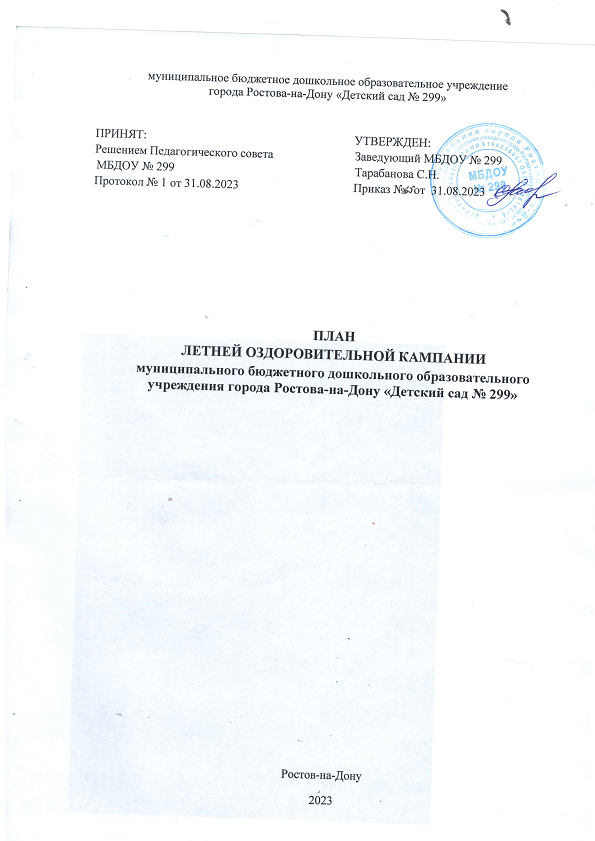 